How to Login into Smarter Mail 16 Admin Panel.Browse the SmarterMail URL (http://xx.xx.xx.xx:9998) in your web browser. You will see a SmarterMail login page as below: 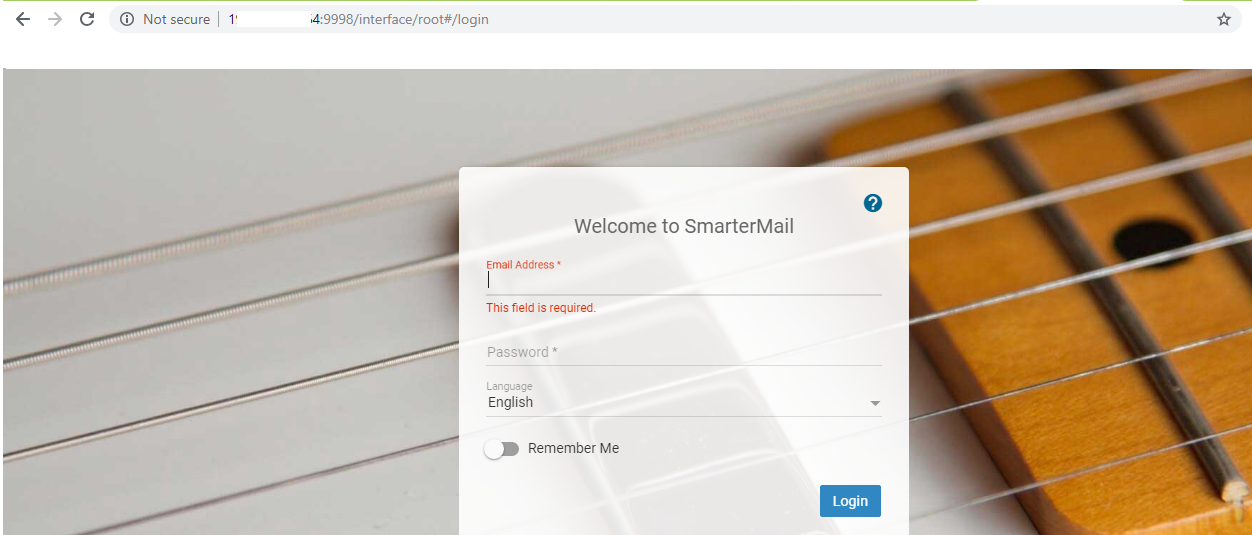 Enter the login details in the below field and click on the login button. Email address: admin 
Password: Enter the Smartermail password.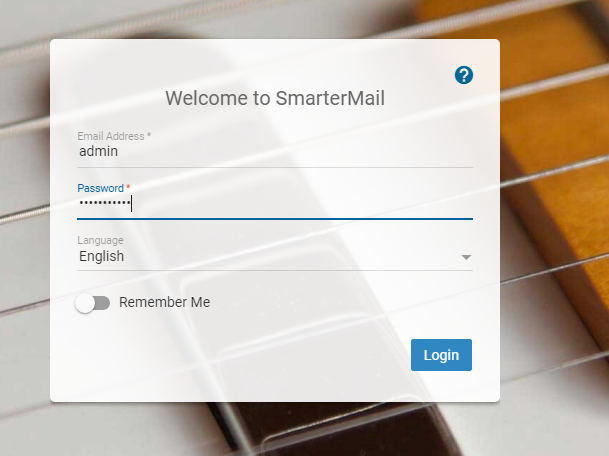 You will see the following Dashboard after successful login.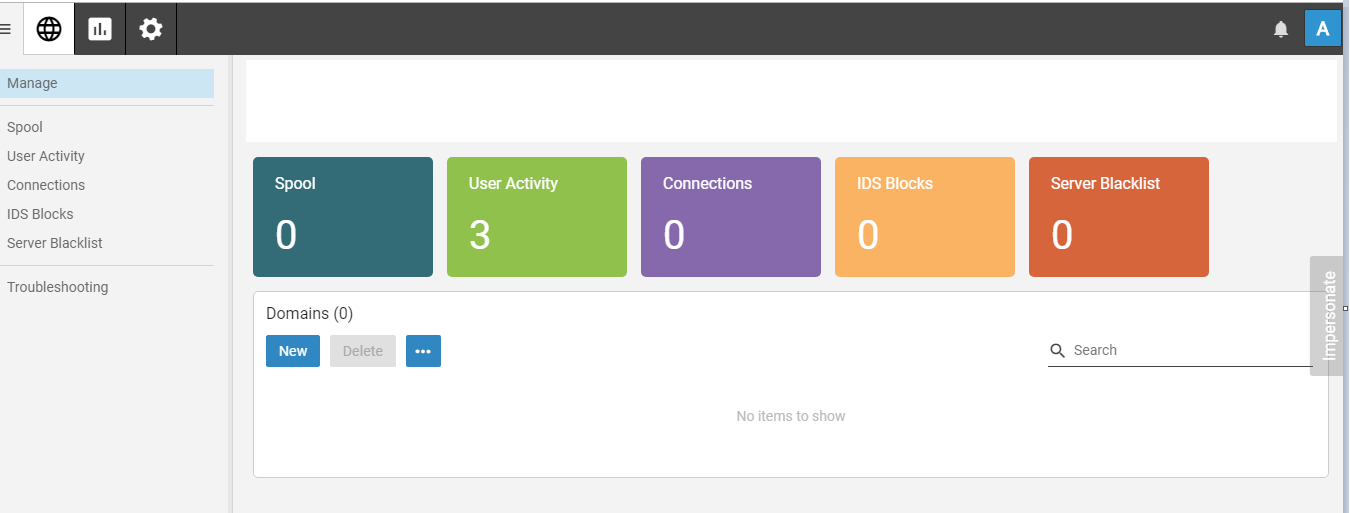 